Courier Transfer of Samples from the Children’s Healthcare of Atlanta (CHOA) Center for Advanced Pediatrics (CAP) to the Emory University Children’s Clinical and Translational Discovery Core (CTDC)PurposeThe purpose of this document is to outline the process by which clinical trial patient samples will be transferred from the Children’s Healthcare of Atlanta (CHOA) Center for Advanced Pediatrics (CAP), by Courier Connections, to the Emory University Children’s Clinical and Translational Discovery Core (CTDC).AddressesChildren’s Healthcare of Atlanta (CHOA) Center for Advanced Pediatrics (CAP) 1400 Tullie Road NE, Room 5126, Atlanta, GA 30329Emory University Children’s Clinical and Translational Discovery Core (CTDC) 1760 Haygood Drive, E-264, Atlanta, GA 30322Contact InformationNadine SpringDirector, Clinical Research ServicesEmory University, Department of Pediatrics nadine.spring@emory.edu404-727-5234Mimi Le, PhDLaboratory Director, Clinical and Translational Discovery CoreEmory University, Department of Pediatrics uyen.quynh.nguyen.le@emory.edu 404-727-2342ProcessUpon arrival at the Children’s Healthcare of Atlanta (CHOA) Center for Advanced Pediatrics (CAP), see address above, a courier will be escorted to the Emory Processing Laboratory.After entering the laboratory (see Appendix I), the courier will retrieve samples from two locations:An under-counter refrigerator (Appendix II and III)An under-counter freezer (Appendix II and IV)Locate the sample log (Appendix V) that details the storage requirements of each sample.Verify that the items on the transfer form match the items that are placed in the pickup locations. Any discrepancies can be briefly detailed on the sample transfer form.Write the date and time of sample pickup as well as your initials on the sample transfer form.All samples will then be transferred in the same manner at which they were stored (refrigerated or frozen).Upon arrival at the Emory University Children’s Clinical and Translational Discovery Core (CTDC), the courier should place all samples in the appropriate storage location (Appendix VI).The courier should leave the sample log on top of the refrigerator/freezer (as pictured in Appendix VI).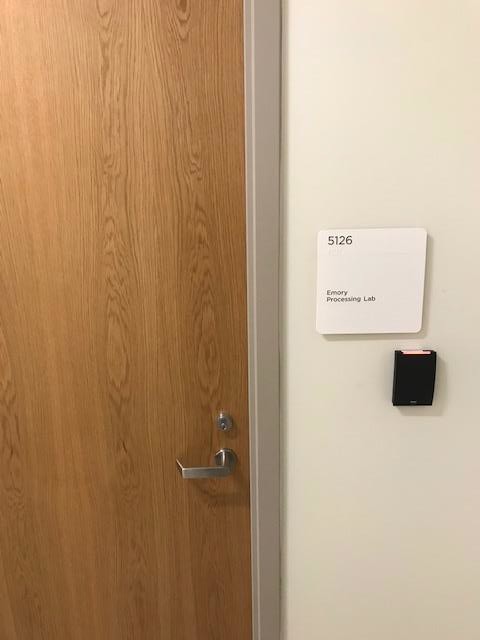 Appendix I. Children’s Healthcare of Atlanta (CHOA) Center for Advanced Pediatrics (CAP) Emory Processing Laboratory Main Door.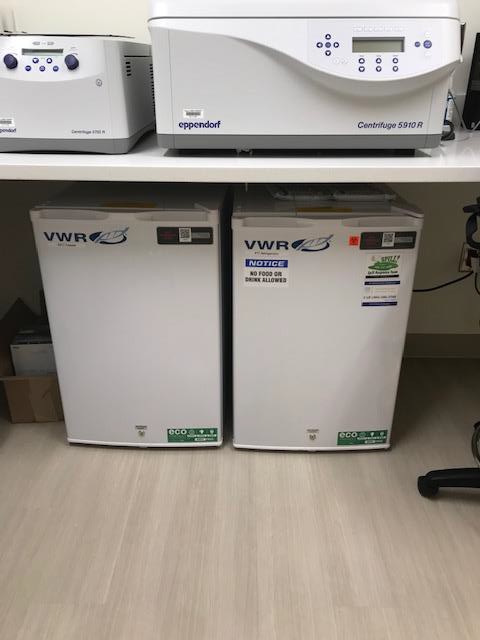 Appendix II. Sample storage location within the Children’s Healthcare of Atlanta (CHOA) Center for Advanced Pediatrics (CAP) Emory Processing Laboratory. Freezer/-20C (left) and Refrigerator/4C (right).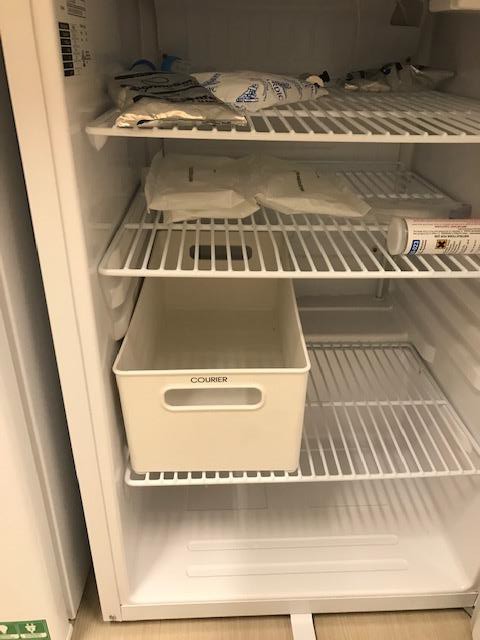 Appendix III. Children’s Healthcare of Atlanta (CHOA) Center for Advanced Pediatrics (CAP) Emory Processing Laboratory Refrigerator/4C.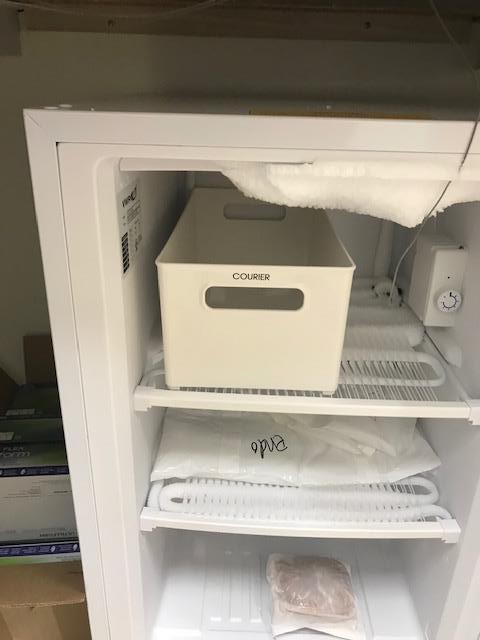 Appendix IV. Children’s Healthcare of Atlanta (CHOA) Center for Advanced Pediatrics (CAP) Emory Processing Laboratory Freezer/-20C.Appendix VSample Transport LogPickup Address:Children’s Healthcare of Atlanta (CHOA) Center for Advanced Pediatrics (CAP)1400 Tullie Road NE, Rm 5126, Atlanta, GA 30329Drop-off Address:Emory University Children’s Clinical and Translational Discovery Core (CTDC)1760 Haygood Drive, E-264, Atlanta, GA 30322-------------------------------------To Be Filled Out By Courier Connection ONLY---------------------------------------Comments:  	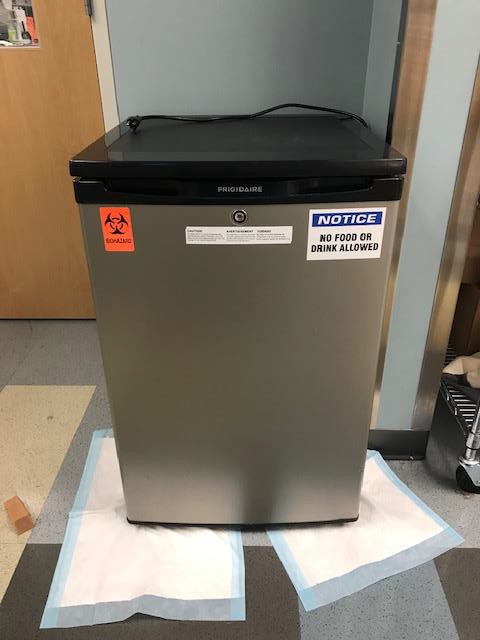 Appendix VI. Emory University Children’s Clinical and Translational Discovery Core (CTDC) refrigerator (bottom) and freezer (top).DateTimeNameSample Location (circle)Refrigerator or FreezerRefrigerator or FreezerRefrigerator or FreezerRefrigerator or FreezerRefrigerator or FreezerRefrigerator or FreezerRefrigerator or FreezerRefrigerator or FreezerRefrigerator or Freezer